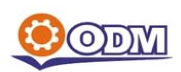 Инструкция по применению для ШрусовГарантированные лучшие трансмиссии! Создание наиболее конкурентоспособных Шрусов и Приводных валов по всему миру. Прежде всего, спасибо за выбор продуктов марки ODM.Чтобы обеспечить максимальную производительность и срок службы продуктов ODM, следует правильно выполнить инструкцию по установке.Наш продукт изготавливается с высокой точностью допусков и процессов. Изделия должны обрабатываться только профессиональным и квалифицированным механиком.Всегда используйте оригинальные запасные части ODM (пыльники, хомут, гайки, смазка и т. д.).ODM рассматривает гарантийные претензии, учитывая следующеи обстоятельства:инструкция по установке должна быть правильно и строго соблюдена.используются оригинальные запасные части ODM.Производительность Шруса и Приводного вала зависят от использования оригинальных запасных частей ODM и правильной их установки.В случае гарантийного случая, немедленно свяжитесь с дилерами марки ODM.Если продукт должен быть возвращен, пожалуйста, приложите все составляющие и сломанную или поврежденную деталь.Условия гарантии могут отличаться в зависимости от региона и рынка, на котором используется автомобиль (такси и коммерческое использование).Zhejiang ODM Transmission Technology Co., Ltd зарезервировала за собой право на объяснение этой Инструкции по установке.Вскрытие внешнего Шруса:Снимите хомут с пыльникаСдвинуть пыльник на вал Снять стопорное кольцо с помощью плоскогубцев, если конструкция внешнего крепления, а затем оттените Шрус с вала.Если стопорное кольцо внутреннее, снимите шрус с вала, нажав пластмассовым молотком.Снимите пыльник с вала и очистите место соединения пыльника и вала.УСТАНОВКА ВНЕШНЕГО ШРУСАУстановите хомуты и пыльник в правильные положения.Для шрусов, оснащенных плоским пружинным кольцом, они должны быть установлены в правильном положении на валу (тип VW)Поместите стопорное кольцо в канавке, это относится к ШРУСУ с внутренними и средними местами клипа.Залейте примерно половину смазки в шрус, пока смазка не пройдет через подшипники. Совместите ШРУС на шлицы вала и нажмите при помощи жесткого пластика, пока стопорное кольцо не снят на канавке.Заполните оставшуюся смазку в пыльник.Поместите пыльник на большой части Шруса в правильное положение и правильно затяните гайкиОсвободите воздух в пыльнике с конца загрузки с помощью отвертки, будьте осторожны, чтобы не проколоть пыльник. Затем затяните небольшую сторону пыльника с помощью прилагаемых ремней.Проверьте зону хомута и пыльника, чтобы убедиться, что хомут плотно прилегает и находится в правильном месте. Это гарантирует отсутствие утечки жира или загрязнений в сустав.Снимите хомуты с пыльника.Поверните пыльник чтобы открыть вал и натяните шрусСнимите стопорное кольцоСнимите штатив с вала с помощью пластикового молотка.Снимите стопорное кольцо с валаСнимите пыльник с вала и очистите шрус и вал.УСТАНОВКА ВНУТРЕННОГО ШРУСАУстановите хомуты и пыльники в правильное положениеУстановите стопорное кольцо в канавку и установите штатив.Закрепить штатив бар паз с пружинным кольцом.Залейте примерно половину смазки в пыльник.Поместите штатив в шрус, выровняйте ролики и нажмите внутренний шов.Установите пыльник в правильное положение и затяните пыльник с помощью прилагаемых ремней.Освободите воздух из пыльника с конца загрузки с помощью отвертки, будьте осторожны, чтобы не проколоть пыльник. Затем затяните небольшую сторону пыльника с помощью прилагаемых ремней.